OŠ NOVO ČIČE        B         POORaspored zvona za PREDMETNU nastavu (5.-8. razredi)PRIJEPODNE Prvo zvono u 7:25, drugo zvono u 7:30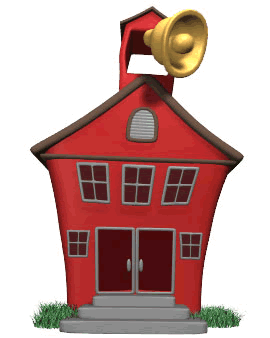 1. sat    07.30 – 8.102. sat    08.15 – 8.55       veliki odmor (15 minuta)3. sat    9.10 – 9.50           4. sat    9.55 – 10.35          5. sat   10.40 – 11.20 6. sat   11.25 – 12.05   7.sat    12.10 – 12.50    Raspored zvona za RAZREDNU nastavu (1.-4.razredi) POSLIJEPODNE Prvo zvono u 13:55, drugo zvono u 14:001. sat 14.00 – 14.402. sat 14.45 – 15.25veliki odmor (15 minuta)3. sat 15.40 – 16.20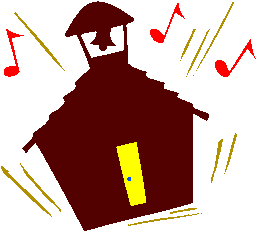 4. sat 16.25 – 17.05				5. sat 17.10 – 17.50		6. sat 17.55 – 18.35OŠ NOVO ČIČE               A       PO1Raspored zvona za RAZREDNU nastavu (1.-4. razredi)PRIJEPODNE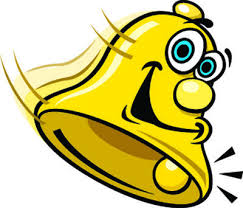 1. sat    8.00 – 8.402. sat    8.45 -  9.25veliki odmor (15 minuta)3. sat    9.40 – 10.204. sat   10.25 – 11.055. sat   11.10 – 11.50	6. sat   11.55 – 12.25Raspored zvona za PREDMETNU nastavu (5.-8. razredi)POSLIJEPODNE  Prvo zvono u 13:10, drugo zvono u 13:151. sat 13.15 – 13.552. sat 14.00 – 14.40     veliki odmor (15 minuta)3. sat 14.55 – 15.35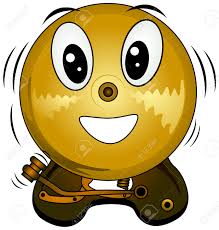 4. sat 15.40 – 16.20 		5. sat 16.25 – 17.056. sat 17.10 – 17.507. sat 17.55 – 18:35